Raccord VB 180Unité de conditionnement : 1 pièceGamme: K
Numéro de référence : 0055.0195Fabricant : MAICO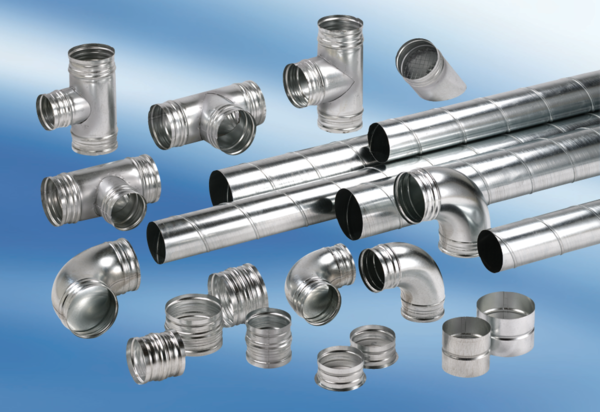 